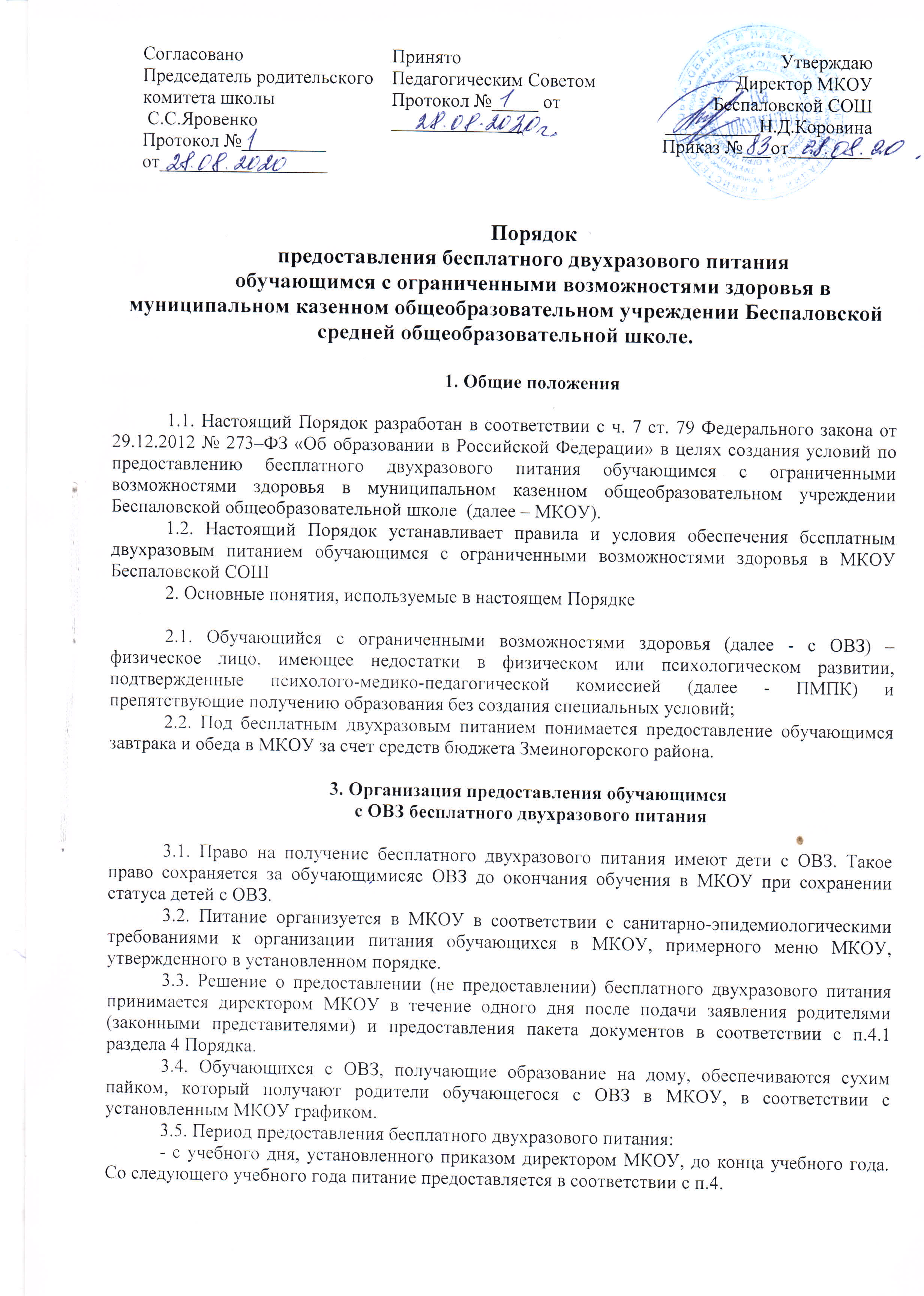 - бесплатное питание организуется в течение 5 дней в неделю в соответствие с режимом работы ОУ в виде завтрака и обеда в дни фактического посещения МКОУ. Замена денежной компенсацией не допускается. 3.6. Обучающиеся с ОВЗ, не питающиеся по причине болезни или отсутствия в МКОУ, исключаются из списка на получение бесплатного двухразового питания со второго дня их отсутствия в МКОУ на период отсутствия и включаются в список в первый день после возвращения к образовательному процессу в МКОУ. 4. Порядок оформленияпредоставления бесплатного двухразового питания4.1. Бесплатное двухразовое питание обучающимся с ОВЗ предоставляется в течение учебного года в заявительном порядке, одного из родителей (законных представителей). В МКОУ представляются следующие документы: - заявление родителей (законных представителей) (по форме согласно приложения № 1 к Порядку); - документ, удостоверяющий личность законного представителя (для усыновителей, опекунов, попечителей) – паспорт гражданина Российской Федерации;           - свидетельство о рождении ребёнка;- заключение ПМПК, подтверждающее наличие у обучающегося недостатков в физическом и (или) психологическом развитии, подтвержденные комиссией и препятствующие получению образования без создания специальных условий; 4.2. Заявление на обеспечение обучающегося с ОВЗ бесплатным двухразовым питанием предоставляется в образовательную организацию в течение учебного года с момента возникновения права, в соответствии с ч. 7 статьи 79 Федерального закона от 29.12.2012 № 273-ФЗ «Об образовании в Российской Федерации». 4.3. Основаниями для отказа в предоставлении обучающимся с ОВЗ бесплатного двухразового питания являются: - предоставление родителями (законными представителями) не полногопакета документов; - предоставление неправильно оформленных или утративших силу подтверждающих документов. 5. Деятельность по организации бесплатного двухразового питания для обучающихся с ОВЗ5.1. МКОУ: 5.1.1. обеспечивает информирование родителей (законных представителей) о порядке представления бесплатного двухразового питания детей с ОВЗ путём размещения на официальном сайте ОУ и информационных стендах;5.1.2. формирует и предоставляет  в комитет образования Змеиногорского  района (далее - комитет образования) заявки на выделение бюджетных ассигнований в соответствии с приказом комитетом образования «О сроках формирования плановых показателей бюджета»;5.1.3. принимает документы, указанные в пункте 4.1. настоящего Порядка; 5.1.4. формирует пакет документов и обеспечивает их хранение;5.1.5. издает приказ об обеспечения питанием детей с ОВЗ; 5.1.6. формирует список обучающихся с ОВЗ на предоставление бесплатного двухразового питания с даты, указанной в приказе по МКОУ до конца учебного года; 5.1.7. обеспечивает ведение табеля (по форме согласно приложения №2 к Порядку) обеспечения питанием детей с ОВЗ в МКОУ; 5.1.8. ежеквартально до 10 числа месяца, следующего за отчетным, формирует и передает в комитет образования Отчет (по форме согласно приложения №3 к Порядку), списки (по форме согласно приложения №4 к Порядку) о предоставлении бесплатного двухразового питания обучающихся с ОВЗ, являющихся получателями бесплатного двухразового питания. 5.2. Комитет  образования: 5.2.1. определяет и корректирует размер бюджетных ассигнований, необходимых на обеспечение бесплатным двухразовым питанием обучающихся с ОВЗ в МКОУ в соответствии с действующим законодательством; 5.2.2. осуществляет контроль за предоставлением бесплатным двухразовымпитанием обучающимся с ОВЗ в МКОУ в соответствии с действующим законодательством; 5.2.3. контролирует целевое расходование средств на обеспечение бесплатным двухразовым питанием обучающихся с ОВЗ в соответствии с табелями обеспечения питанием.6. Контроль и отчетность6.1. Директор МКОУ несёт ответственность: 6.1.1. за организацию и качество бесплатного двухразового питания для обучающихся с ОВЗ; 6.1.2. за своевременное утверждение списков на бесплатное двухразовое питание обучающихся с ОВЗ и внесение изменений в списки согласно форме приложения № 4 к Порядку; 6.1.3. за целевое расходование средств бюджета Змеиногорского района на предоставление бесплатного двухразового питания;6.1.4. за ежедневное ведение табеля обеспечения питанием обучающимся получающих бесплатное двухразовое питание согласно форме приложения № 2 к Порядку;6.1.5. за своевременное предоставление заявок на финансирование в комитет образования;6.1.6. за своевременное предоставление отчетов о питании в комитет образования согласно форме приложения № 3 к Порядку.6.2. Родители (законные представители) несут ответственность за своевременное предоставление документов на бесплатное питания и их достоверность. Приложение № 1к Порядку предоставления бесплатного двухразового питания обучающимся с ограниченными возможностями здоровья в МКОУ Беспаловской СОШ Директору МКОУ Беспаловской СОШ_____________________________ _____________________________(Ф.И.О. родителя (законного представителя)______________________________Паспорт ________________________(серия, номер)Выдан__________________________(кем, тогда)Зарегистрированного (ой) по адресу:_______________________________(официальная регистрация) _____________________________________Проживающего (ей): ____________________________________________(фактическое проживание)Телефон.:___________________________ЗАЯВЛЕНИЕо предоставлении двухразового бесплатного питания_______________________________________________________________________       ФИО заявителяПрошу предоставить бесплатное двухразовое питание моей(-му) сыну/дочери_____________________________________________(Ф.И.О. обучающегося)«___» __________ ______ года рождения, обучающегося _______ класса, находящемуся на индивидуальном обучении(на дому) на период с ______20__г. по _______20__г. С Порядком организации питания обучающегося с ОВЗ на бесплатной основе ознакомлен (ознакомлена) ________________________________Согласен (согласна) на предоставление бесплатного двухразового питания в соответствии со списком продуктов, входящих в состав «сухого пайка» для обучающихся с ОВЗ в соответствии с СанПин 2.4.5.2409-08Обязуюсь незамедлительно со дня наступления случая, влекущего прекращение предоставления бесплатного двухразового питания (утраты права на получения бесплатного питания), письменно сообщить в МКОУБеспаловскую СОШ, осуществляющую образовательную деятельность, о таких обстоятельствах.    Несу полную ответственность за подлинность и достоверность сведений, изложенных в настоящем заявлении.Основание:- заключение ПМПК от «___» ___________ 20____г.(копия прилагается)____________________/    ___________          «_____»________________ 20___г.Ф.И.О.                         (подпись заявителя)          Приложение № 2к Порядку предоставления бесплатного двухразового питания обучающихся с ограниченной возможностями здоровья в МКОУ Беспаловской СОШТАБЕЛЬежемесячного учёта обучающимся с ограниченными возможностями здоровья для бесплатного двухразового питания в ___________________________________________________на ________20__г.Должность        ____________________               _________________________________                                        (подпись)                                                            (Ф.И.О. полностью)Приложение № 3к Порядку предоставления бесплатного двухразового питания обучающимся с ограниченными возможностями здоровья в МКОУ№ Беспаловской СОШОТЧЕТ ЗА________                    (месяц, год)о фактических расходах на бесплатное двухразовое питание детей с ограниченными возможностями здоровья,обучающимся в МКОУ________________________________________________________________________Должность        ____________________               _____________________________                                        (подпись)                                                      (Ф.И.О. полностью)Приложение № 4к Порядку предоставления бесплатного двухразового питания обучающимся с ограниченными возможностями здоровья в МКОУ Беспаловской СОШСПИСОКобучающихся с ограниченными возможностями здоровья для обеспечения бесплатным двухразовым питанием в _МКОУ Беспаловской СОШДолжность        ____________________               _____________________________                                        (подпись)                                                      (Ф.И.О. полностью)ДАТА	ФИО	МЕСЯЦ	МЕСЯЦ	МЕСЯЦ	МЕСЯЦ	МЕСЯЦ	МЕСЯЦ	МЕСЯЦ	МЕСЯЦ	МЕСЯЦ	МЕСЯЦ	МЕСЯЦ	МЕСЯЦ	МЕСЯЦ	МЕСЯЦ	МЕСЯЦ	МЕСЯЦВО МЕТОДНЕЙКООКДАТА	ФИОКООКОЛ-ВОКол-водетоднейдет	Итого:	ИТОГО:	Итого:	ИТОГО:	Итого:	ИТОГО:	Итого:	ИТОГО:	Итого:	ИТОГО:	Итого:	ИТОГО:	Итого:	ИТОГО:	Итого:	ИТОГО:	Итого:	ИТОГО:	Итого:	ИТОГО:	Итого:	ИТОГО:	Итого:	ИТОГО:	Итого:	ИТОГО:	Итого:	ИТОГО:	Итого:	ИТОГО:	Итого:	ИТОГО:	Итого:	ИТОГО:	Итого:	ИТОГО:Количество детей с ОВЗ чел.Из них охвачены сухим пайком, чел.Кол-во детоднейИтого затрат на питание№п/п№п/пФ.И.ОКлассОснование